Домашние дела для детей разного возраста Родители часто задаются вопросом, когда же стоит приучать ребенка к ответственности? Речь идет также и о поручениях, определенных обязанностях по дому. Каждый родитель должен быть внимателен к своему чаду, ведь все дети индивидуальны, поэтому подход тоже должен быть особенным. И все же, когда следует разрешать ребенку помогать по дому, оставаться одному, быть ответственным за ту или иную работу? дети должны чувствовать себя полноправными членами семьи, которым доверяют и которых приучают к ответственности. Если вы вовремя не научите ребенка убирать за собой, то он и вырастят неряшливым. Или, например, если вы все время будете бояться оставлять ребенка одного дома, то даже во взрослом возрасте он будет испытывать дискомфорт, оставаясь наедине с собой.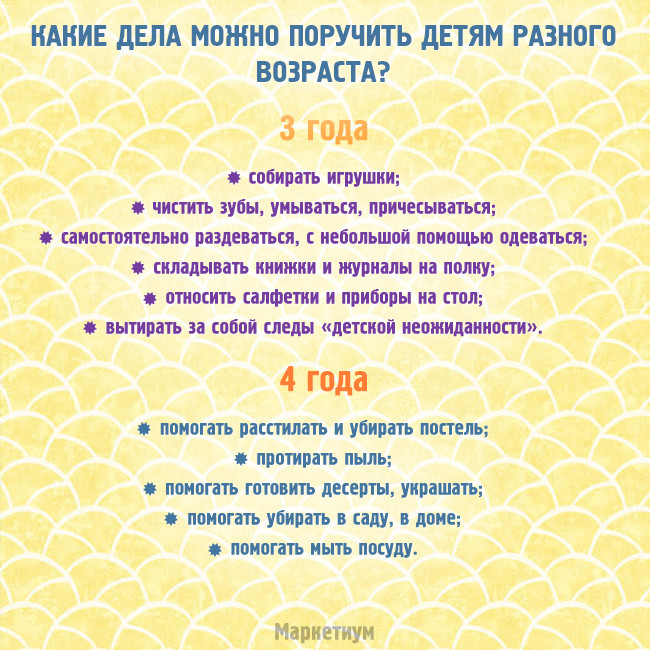 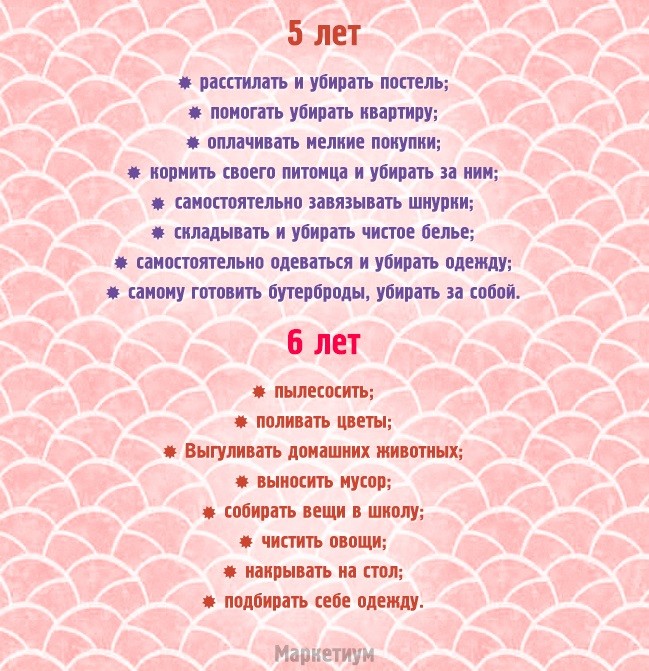 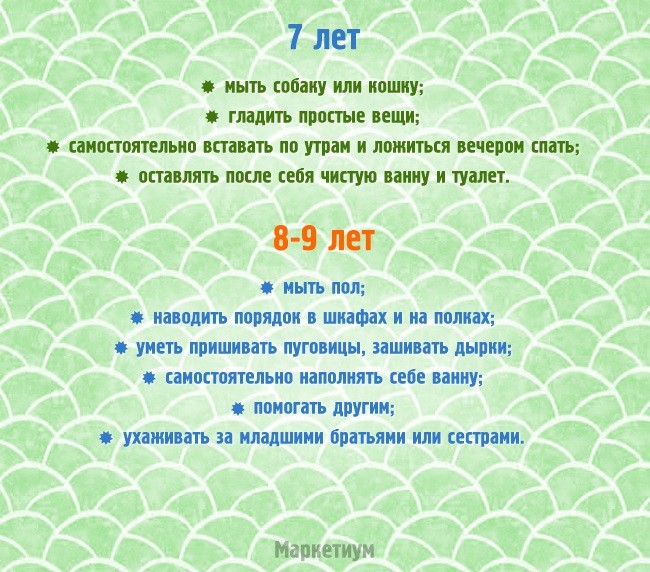 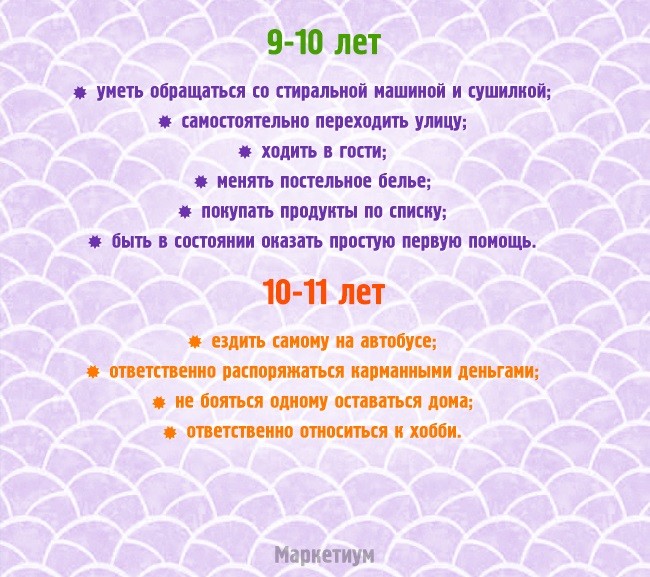 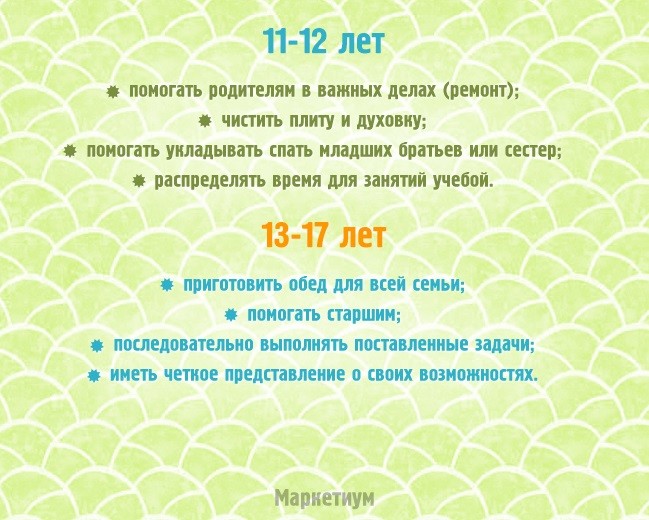 